§668.  Suspension or revocation of certificate of title or certificate of salvage1.  Findings.  The Secretary of State may suspend or revoke a certificate of title, certificate of salvage, certificate of lien or certificate of registration on notice and reasonable opportunity to be heard, if the Secretary of State finds:A.  A certificate of title or certificate of salvage was fraudulently procured or erroneously issued;  [PL 1993, c. 683, Pt. A, §2 (NEW); PL 1993, c. 683, Pt. B, §5 (AFF).]B.  A vehicle has been scrapped or dismantled;  [PL 1993, c. 683, Pt. A, §2 (NEW); PL 1993, c. 683, Pt. B, §5 (AFF).]C.  A person failed to deliver a certificate of title or certificate of salvage or an application for certificate of title or certificate of salvage or fails to furnish information the Secretary of State requests within 10 days after the time required; or  [PL 1993, c. 683, Pt. A, §2 (NEW); PL 1993, c. 683, Pt. B, §5 (AFF).]D.  A person failed to mail or deliver a certificate of title or certificate of salvage to the Secretary of State following the creation of a security interest by court order or other governmental action or following an involuntary transfer.  [PL 1993, c. 683, Pt. A, §2 (NEW); PL 1993, c. 683, Pt. B, §5 (AFF).][PL 1995, c. 482, Pt. A, §15 (AMD).]2.  Validity.  Suspension or revocation of a certificate does not affect the validity of a security interest noted on it.[PL 1993, c. 683, Pt. A, §2 (NEW); PL 1993, c. 683, Pt. B, §5 (AFF).]3.  Certificate delivered.  When the Secretary of State suspends or revokes a certificate of title, certificate of salvage, certificate of lien or certificate of registration, the owner or person in possession of that document, immediately upon receiving notice of the suspension or revocation, shall deliver the document and registration plates to the Secretary of State.  If the owner or person in possession of that document fails to deliver the document and registration plates to the Secretary of State, the Secretary of State may suspend the person's privilege to title or register a vehicle.[PL 2001, c. 563, §2 (AMD).]4.  Seizure.  The Secretary of State may seize the certificate, registration document or registration plate that has been suspended or revoked.[PL 1993, c. 683, Pt. A, §2 (NEW); PL 1993, c. 683, Pt. B, §5 (AFF).]5.  Hearing, judicial review.  A person aggrieved by an act or omission to act of the Secretary of State under this chapter is entitled, upon request, to a hearing before the Secretary of State or the secretary's deputies in accordance with sections 2483 and 2484.  After a hearing, a person aggrieved by the final action taken by the Secretary of State is entitled to judicial review of that action, as provided in section 2485, subsection 5.[PL 1995, c. 65, Pt. A, §96 (NEW); PL 1995, c. 65, Pt. A, §153 (AFF); PL 1995, c. 65, Pt. C, §15 (AFF).]SECTION HISTORYPL 1993, c. 683, §A2 (NEW). PL 1993, c. 683, §B5 (AFF). PL 1995, c. 65, §A96 (AMD). PL 1995, c. 65, §§A153,C15 (AFF). PL 1995, c. 482, §A15 (AMD). PL 2001, c. 563, §2 (AMD). The State of Maine claims a copyright in its codified statutes. If you intend to republish this material, we require that you include the following disclaimer in your publication:All copyrights and other rights to statutory text are reserved by the State of Maine. The text included in this publication reflects changes made through the First Regular Session and the First Special Session of the131st Maine Legislature and is current through November 1, 2023
                    . The text is subject to change without notice. It is a version that has not been officially certified by the Secretary of State. Refer to the Maine Revised Statutes Annotated and supplements for certified text.
                The Office of the Revisor of Statutes also requests that you send us one copy of any statutory publication you may produce. Our goal is not to restrict publishing activity, but to keep track of who is publishing what, to identify any needless duplication and to preserve the State's copyright rights.PLEASE NOTE: The Revisor's Office cannot perform research for or provide legal advice or interpretation of Maine law to the public. If you need legal assistance, please contact a qualified attorney.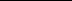 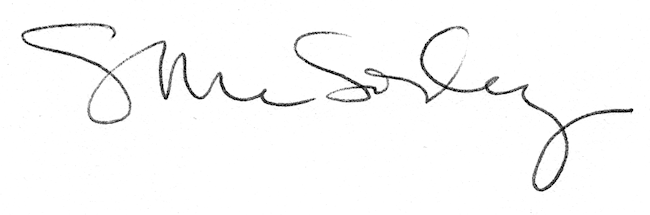 